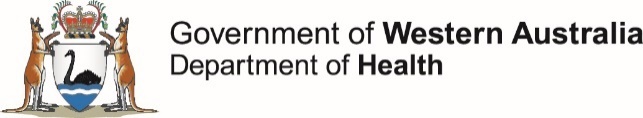 Existing Aquatic Facility - Inspection ChecklistThis checklist is to assist Local Government with inspecting and monitoring compliance of existing aquatic facilities in accordance with the Health (Aquatic Facilities) Regulations 2007, Code of Practice for the Design, Operation, Management and Maintenance of Aquatic facilities and approval conditions.This document can be made available in alternative formats 
on request for a person with disability.© Department of Health 2020Copyright to this material is vested in the State of Western Australia unless otherwise indicated. Apart from any fair dealing for the purposes of private study, research, criticism or review, as permitted under the provisions of the Copyright Act 1968, no part may be reproduced or re-used for any purposes whatsoever without written permission of the State of Western Australia.health.wa.gov.auInspection DetailsInspection DetailsInspection DetailsInspection DetailsInspection DetailsInspection DetailsInspection DetailsInspection DetailsInspection DetailsInspection DetailsAquatic facility nameAquatic facility addressInspecting officer Inspection dateInspection dateInspection dateInspection dateInspecting agency (i.e LG)Reference / Record numberReference / Record numberReference / Record numberReference / Record numberSite contact Site contact numberSite contact numberSite contact numberSite contact numberGroup number12234Reason for inspectionRoutine InspectionRoutine InspectionInvestigationInvestigationList water bodies at facility(e.g 25m, spa, spray park)Other commentsNext inspection dateManagement and Maintenance RequirementsManagement and Maintenance RequirementsManagement and Maintenance RequirementsManagement and Maintenance RequirementsManagement and Maintenance RequirementsManagement and Maintenance RequirementsManagement and Maintenance RequirementsCriteriaCriteriaCriteriaCompliantCompliantCompliantCommentItemCode SectionDescriptionYesNoN/ACommentSurface Finish Water Body 2.5Water body surface light colour (N/A spa with surface area <10m2)Depth Markers2.12Spas 2.12 & 9.1.2Clearly visible, permanent and contrasting colour.Depth Markers2.12Spas 2.12 & 9.1.2Located at regular intervals around pool and min/max depth areas.Depth Markers2.12Spas 2.12 & 9.1.2Required on both vertical and horizontal faces if deck is more than 125 mm above waterline.Depth Markers2.12Spas 2.12 & 9.1.2Maximum 7.5 m between markers.Depth Markers2.12Spas 2.12 & 9.1.2Minimum 90mm height.Depth Markers2.12Spas 2.12 & 9.1.2Spas: as above with minimum 2 depth markers within 450mm of water edge.Concourse & Walkways2.17Non-slip, drainage to prevent water accumulating / running back to poolEntrapment3.2.6Check skimmer lids and/or overflow grates in good repair. Must not allow limb, body or hair entrapment.Safety Signage2.25Aquatic facility rules sign (recommended, not mandatory).Safety Signage2.25Resuscitation Notice (all facilities).Safety Signage2.25“No use of facility allowed after dark” (daylight use facilities).Safety Signage2.25“No life guard on duty” (Group 3-4).Safety Signage2.25Spa safety rules (all spas)Safety Signage2.25Spa emergency stop switch and signage (all spas).Safety Signage2.25Spray ground safety rules (all spray parks).Fencing and Security2.18Group 1 & 2 – deter unauthorised access when not in use.  
Group 3 & 4 comply with AS 1926.Fencing and Security2.18Auto-closing gates/doors.Fencing and Security2.18Auto-latching gates/doors.Fencing and Security2.18Gates to open away from pool.Fencing and Security2.18Gate latch to be located minimum 1.5 m AGL, or be on inside of gate, 150 mm below top with minimum gate height 1.2m. Fencing and Security2.18Internal pool fences & gate to be minimum 1.2m high.Fencing and Security2.18Clearance beneath fence not to exceed 100mm.Fencing and Security2.18Clearance between vertical barrier rungs not to exceed 100mm.Fencing and Security2.18Non-climbing zone arc 900 mm from top of fence or climbing point for barriers <1.8 m high.Fencing and Security2.18Where boundary fence forms primary barrier, must be min 1.8m high. Outside can be climbable, though inside 900 mm arc from top must be a non-climbing zone.Sanitary Facilities2.20Sanitary facilities clean and in good repair. First Aid GROUP 12.22Separate room or area.First Aid GROUP 12.22CPR (Resuscitation) Notice.First Aid GROUP 12.22Hand wash basin with reticulated potable waterFirst Aid GROUP 12.22Communication system.First Aid GROUP 12.22General power outlet.First Aid GROUP 12.22Examination bench.First Aid GROUP 12.22Washable flooring.First Aid GROUP 12.22First aid kit.First Aid GROUP 12.22Resuscitation equipment (oxygen therapy).First Aid GROUP 12.22Spinal Board & extrication collars.First Aid GROUP 12.22Pillows & blankets.First Aid GROUP 12.22Pocket mask & disposable gloves.First Aid GROUP 12.22Stretcher.First Aid GROUPS  
2 & 32.22Separate room or area.First Aid GROUPS  
2 & 32.22CPR (Resuscitation) Notice.First Aid GROUPS  
2 & 32.22Hand wash basin with reticulated potable waterFirst Aid GROUPS  
2 & 32.22General power outlet.First Aid GROUPS  
2 & 32.22Washable flooring.First Aid GROUPS  
2 & 32.22First aid kit.First Aid GROUPS  
2 & 32.22Pillows and blankets.First Aid GROUPS  
2 & 32.22Pocket mask and gloves.First Aid GROUPS  
2 & 32.22Stretcher.First Aid
GROUP 42.22CPR (Resuscitation) notice displayed in a prominent location First Aid Signage 
GROUPS 1-32.22.2Required to clearly identify first aid room or area. (i.e. green sign white cross).Rescue Equipment GROUPS 1-32.24Rescue equipment in accessible location (e.g. reach poles, throw ropes, tubes, life jackets).Qualifications & Operational RequirementsQualifications & Operational RequirementsQualifications & Operational RequirementsQualifications & Operational RequirementsQualifications & Operational RequirementsQualifications & Operational RequirementsQualifications & Operational RequirementsQualifications & Operational RequirementsCriteriaCriteriaCriteriaCriteriaCompliantCompliantCompliantCommentItemItemCode SectionDescriptionYesNoN/ACommentCleaning and MaintenanceCleaning and Maintenance7.1Facility maintained in good repair, clean, sanitary, free of litter and vermin. Automatic Electric Cleaner SafetyAutomatic Electric Cleaner Safety7.2Not in use whilst AF open.Electrical SafetyElectrical Safety7.4Electrical outlets / equipment in good repair. Hand Dosing of ChemicalsHand Dosing of Chemicals7.5No Hand-dosing directly into water body when occupied by patrons.Chemical and Physical Water QualityChemical and Physical Water Quality5.1 & 5.2Water chemistry maintained (Refer Summary Table below)Microbiological Water QualityMicrobiological Water Quality5.3Routine monthly sample results per section 5.3 Manual Chemical Water TestingManual Chemical Water Testing5.4Log Book - completed.Manual Chemical Water TestingManual Chemical Water Testing5.4Approved water test kit. Manual Daily Testing 
Cl / Br and pH GROUP 15.4Minimum once per 4 hoursManual Daily Testing 
Cl / Br and pH GROUP 25.4Minimum 3 tests per day.Manual Daily Testing 
Cl / Br and pH GROUP 35.4Minimum 2 tests per day.Manual Daily Testing 
Cl / Br and pH GROUP 45.4Minimum 1 test per day.Manual Daily Testing 
Cl / Br and pH Spas9.17.5Minimum above + 1 extra test prior to opening.Qualification Requirements 
& Operations ManualGROUP 16.2.1.1Technical Operator on site.Qualification Requirements 
& Operations ManualGROUP 16.2.1.2 & 6.2.1.3 or Patron Supervision and Emergency Care on site.Qualification Requirements 
& Operations ManualGROUP 16.2.2 Alternative (refer Code).Qualification Requirements 
& Operations ManualGROUP 17.8.2Operations manual and emergency action plan.Qualification Requirements 
& Operations ManualGROUP 26.2.7Technical Operator – not required on site all times.Qualification Requirements 
& Operations ManualGROUP 26.2.4 / 6.4 and 6.2.4.2Participant supervision and emergency care on site. Qualification Requirements 
& Operations ManualGROUP 27.8.2Operations Manual (per Code appendix 10).Qualification Requirements 
& Operations ManualGROUP 36.2.7Technical Operator – not required on site all times.Qualification Requirements 
& Operations ManualGROUP 36.2.5.1 & 6.2.5.2 or 6.2.5(b)Patron rescue and emergency care – not required on site all times.Qualification Requirements 
& Operations ManualGROUP 37.8.2Operations Manual (per Code appendix 10).Qualification Requirements 
& Operations ManualGROUP 46.2.7Technical Operator – not required on site all times.Qualification Requirements 
& Operations ManualGROUP 47.8.2Operations Manual (per Code appendix 10).Summary Table – Chemical and Physical Water Standards 
(Code of Practice Sections 5.1 & 5.2)Summary Table – Chemical and Physical Water Standards 
(Code of Practice Sections 5.1 & 5.2)Summary Table – Chemical and Physical Water Standards 
(Code of Practice Sections 5.1 & 5.2)Type of FacilityWater Temperature 
Less than 260CWater Temperature 
Greater than 260CMinimum Free Chlorine LevelsMinimum Free Chlorine LevelsMinimum Free Chlorine LevelsUn-stabilised pools where cyanuric acid is not used1.02.0Stabilised pools where cyanuric acid is used2.03.0Hydrotherapy pools, Spa pools & Wading pools3.03.0Minimum Free Bromine LevelsMinimum Free Bromine LevelsMinimum Free Bromine LevelsSwimming pools, Wave pools, Water slide receiving pools2.04.0Hydrotherapy pools, spa pools and Wading 4.06.0Additional Chemical ParametersAdditional Chemical ParametersAdditional Chemical ParametersCombined Chlorine LevelsRecommended combined chlorine no greater than 30% of the free chlorine.Recommended combined chlorine no greater than 30% of the free chlorine.Maximum Chlorine LevelsTotal chlorine no greater than 8 mg/L.Total chlorine no greater than 8 mg/L.pHpH maintained between 7.2-7.8 (or 7.2-8.0 for Bromine).pH maintained between 7.2-7.8 (or 7.2-8.0 for Bromine).Cyanuric Acid20-100mg/L (where used – outdoor water bodies only).20-100mg/L (where used – outdoor water bodies only).Alkalinity60-200 mg/L.60-200 mg/L.Calcium Hardness50-400 mg/L.50-400 mg/L.Total Dissolved Solids (TDS)Recommended no more than 1000 mg/L above TDS level of supply water to maximum of 3000 mg/L (salt water pools level per manufacture specification).Recommended no more than 1000 mg/L above TDS level of supply water to maximum of 3000 mg/L (salt water pools level per manufacture specification).Water BalanceRecommended balanced per Langlier Saturation Index, Taylor Index or other appropriate saturation index. (further information Appendix 7 of Code).Recommended balanced per Langlier Saturation Index, Taylor Index or other appropriate saturation index. (further information Appendix 7 of Code).Physical Water StandardsPhysical Water StandardsPhysical Water StandardsWater Clarity Clean and clear.Clarity to allow lifeguard to see submerged patron at water body bottom.Clean and clear.Clarity to allow lifeguard to see submerged patron at water body bottom.Maximum Water Temperature Water temperature must not exceed 380C.Water temperature must not exceed 380C.